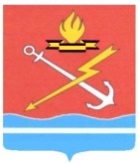 СОВЕТ ДЕПУТАТОВМУНИЦИПАЛЬНОГО ОБРАЗОВАНИЯ «КИРОВСК»КИРОВСКОГО МУНИЦИПАЛЬНОГО РАЙОНА ЛЕНИНГРАДСКОЙ ОБЛАСТИР Е Ш Е Н И Е Об утверждении порядка личного приема граждан советом депутатов муниципального образования «Кировск» Кировского муниципального района Ленинградской областиВ соответствии с Федеральными законами от 06.10.2003 № 131-ФЗ «Об общих принципах организации местного самоуправления в Российской Федерации», от 2 мая 2006 года № 59-ФЗ «О порядке рассмотрения обращений граждан Российской Федерации», а также Уставом муниципального образования «Кировск» Кировского муниципального района Ленинградской области (далее – МО «Кировск»), принятого решением совета депутатов МО Кировское городское поселение от 22 ноября 2012 года № 83 (с изменениями от 24 мая 2018 года № 18), решил:1. Утвердить порядок личного приема граждан советом депутатов муниципального образования «Кировск» Кировского муниципального района Ленинградской области, согласно приложению.2. Настоящее решение вступает в силу со дня официального опубликования в сетевом издании «Неделя нашего города+» и подлежит размещению на официальном сайте МО «Кировск».Глава муниципального образования                                            С.И. ВорожцоваРазослано: в дело, регистр, ННГ+, сайт, Кировская городская прокуратура, депутатамУтвержден решениемсовета депутатовмуниципального образования «Кировск»Кировского муниципального района Ленинградской области (Приложение)Порядок личного приема граждан советом депутатов муниципального образования «Кировск» Кировского муниципального района Ленинградской области1. Настоящий Порядок регулирует правоотношения, связанные с реализацией гражданином Российской Федерации (далее - гражданин) права на обращение в совет депутатов муниципального образования «Кировск» Кировского муниципального района Ленинградской области (далее – совет депутатов), закрепленного за ним законодательством Российской Федерации.2. Личный прием граждан осуществляется в здании администрации по адресу: Ленинградская область, г. Кировск, ул. Новая, д.1, по предварительной записи.3. Личный прием граждан в совете депутатов проводится:- главой муниципального образования каждый третий понедельник месяца с 16.00 до 18.00;- депутатами совета депутатов, в соответствии с согласованным графиком ведения приемов;Депутат совета депутатов осуществляет прием граждан, зарегистрированных на территории закрепленного за ним избирательного округа.В случае если указанные дни являются предпраздничными днями или нерабочими праздничными днями, личный прием граждан соответствующими депутатами переносится на согласованный с ними день и время.По решению депутата, осуществляющего прием граждан, к участию в его проведении могут привлекаться специалисты администрации муниципального образования «Кировск» Кировского муниципального района Ленинградской области, муниципального казенного учреждения "Управление жилищно-коммунального хозяйства и обеспечения" муниципального образования Кировское городское поселение муниципального образования Кировский муниципальный район Ленинградской области  в соответствии с профилем рассматриваемого вопроса, поступившего от гражданина.4. Информация о месте приема, установленных для приема днях и часах и о порядке осуществления предварительной записи на личный прием размещается на официальном сайте муниципального образования «Кировск» Кировского муниципального района Ленинградской области в информационно-телекоммуникационной сети «Интернет» https://kirovsklenobl.ru, а также в официальном печатном издании – еженедельной газете «Неделя нашего города».5. Организацию ведения личного приема граждан в совете депутатов осуществляет специалист аппарата совета депутатов (далее - ответственное лицо), который:1) ведет предварительную запись граждан на личный прием в совет депутатов;2) в день поступления обращения гражданина о записи на личный прием фиксирует данное обращение в журнале личного приема граждан по форме согласно Приложению 3 к настоящему Порядку, формирует карточку личного приема гражданина по форме согласно Приложению 2 к настоящему Порядку и предлагает гражданину представить до проведения личного приема документы и материалы, обосновывающие или поясняющие суть обращения;3) не позднее чем через один рабочий день со дня поступления обращения гражданина о записи на личный прием доводит оформленную карточку личного приема гражданина до главы муниципального образования или депутата совета депутатов;4) доводит информацию о согласованных дате и времени личного приема до гражданина, вносит информацию о дате приема в журнал личного приема граждан и в карточку личного приема гражданина;5) передает карточку личного приема гражданина, документы и материалы, обосновывающие или поясняющие суть обращения гражданина (в случае их представления гражданином), депутату совета депутатов, осуществляющему личный прием гражданина;6) обеспечивает заказ пропусков гражданам, обратившимся в совет депутатов на личный прием, и препровождение данных граждан к депутатам совета депутатов, осуществляющих личный прием;7) осуществляет систематизацию и учет документов, образующихся при проведении личного приема граждан в совете депутатов.6. Обращение граждан о записи на личный прием осуществляется посредством:- направления на электронный почтовый адрес совета депутатов                sd-mokirovsk@mail.ru;- телефонной связи, по номеру телефона 8(81362)29-343;- личного посещения аппарата совета депутатов.При записи на личный прием гражданами предоставляется следующая информация:- фамилия, имя, отчество лица обратившегося в орган местного самоуправления в целях личного приема;- суть обращения в совет депутатов;- контактные данные гражданина.7. Запись на личный прием граждан в совете депутатов осуществляется не позднее, чем за 3 дня до даты очередного приема. 8. Информация об обращении гражданина и материалы (при наличии), представленные гражданином в ходе предварительной записи на личный прием, не позднее рабочего дня, следующего за днем осуществления предварительной записи гражданина на личный прием, передаются ответственным лицом должностному лицу.9. Личный прием граждан осуществляется в порядке очередности согласно предварительной записи при предъявлении документа, удостоверяющего личность. Отдельные категории граждан в случаях, предусмотренных законодательством Российской Федерации, пользуются правом на личный прием в первоочередном порядке.10. До начала проведения личного приема ответственное лицо обеспечивает получение от гражданина письменного согласия на обработку персональных данных (приложение 1 к настоящему Порядку).11. В отношении каждого гражданина, принятого на личном приеме, заполняется карточка личного приема гражданина (приложение 2 к настоящему Порядку). Краткое содержание ответа гражданину во время личного приема заносится депутатом, осуществляющим личный прием, в карточку личного приема гражданина, после чего карточка подписывается депутатом, осуществляющим личный прием, и гражданином.12. По окончании личного приема должностное лицо совета депутатов доводит до сведения гражданина итоги решения вопроса, с которым обратился гражданин, в том числе в случае необходимости о направлении его обращения на рассмотрение и принятие в дальнейшем мер по обращению.13. Депутат, осуществивший личный прием гражданина, не позднее одного рабочего дня, следующего за днем приема, возвращает в аппарат совета депутатов карточку личного приема гражданина, а также иные документы и материалы, которые были ему переданы в связи с проведением приема.14. Учет граждан, обратившихся на личный прием, ведется путем внесения соответствующих сведений в журнал учета личного приема граждан в совете депутатов (приложение 3 к настоящему Порядку).15. Производить в помещении для приема граждан фото- и (или) видеосъемку, предварительно уведомив об этом депутата при записи на личный прием граждан, и получив его согласие.Приложение 1 к ПорядкуСОГЛАСИЕна обработку персональных данных«__» _______________ 20__ г.Я, ___________________________________________________________________,фамилия, имя, отчество (при наличии)зарегистрированный(ая) по адресу: _____________________________________________________________________,паспорт: серия ____ № _____ выдан _____________, _________________________(дата выдачи)	 		(кем выдан)______________________________________________________________________даю согласие _____________________________________________________________________,(наименование или фамилия, имя, отчество оператора,получающего согласие субъекта персональных данных)по адресу: __________________________________________________________________________________________________________________________________,на обработку (любое действие (операцию) или совокупность действий (операций), совершаемых с использованием средств автоматизации или без использования таких средств, с персональными данными, включая сбор, запись, систематизацию, накопление, хранение, уточнение (обновление, изменение), извлечение, использование, передачу (распространение, предоставление, доступ), обезличивание, блокирование, удаление, уничтожение) моих персональных данных, содержащихся в карточке личного приема граждан в совете депутатов муниципального образования «Кировск» Кировского муниципального района Ленинградской области, на ______________________________________________.(срок, в течение которого действует согласие)___________________ _____________________________________(подпись) 				 (фамилия, имя, отчество (при наличии)__________________(дата)Приложение 2 к ПорядкуКАРТОЧКАличного приема граждан в совете депутатов муниципального образования «Кировск» Кировского муниципального района Ленинградской областиРегистрационный номер ______________Дата «__» _______________ 20__ г.Фамилия, имя, отчество (наименование организации, представителя):__________________________________________________________________________________________________________________________________________Место жительства:__________________________________________________________________________________________________________________________________________Номер телефона:_____________________________________________________________________Почтовый адрес для направления ответа на обращение:__________________________________________________________________________________________________________________________________________Краткое содержание обращения:___________________________________________________________________________________________________________________________________________________________________________________________________________________________________________________________________________________Фамилия, инициалы должностного лица, ведущего прием:____________________________________________________________________________________________________________________________________________Результат рассмотрения обращения:__________________________________________________________________________________________________________________________________________Ответственное лицо________________ _____________________(Подпись)		 (Расшифровка подписи)Гражданин________________ _____________________(Подпись)		 (Расшифровка подписи)Приложение 3 к ПорядкуЖурнал учета личного приема граждан в совете депутатов муниципального образования «Кировск» Кировского муниципального района Ленинградской области№ п/пДата приемаФ.И.О., адрес места жительства гражданинаКраткое содержание обращенияФ.И.О. и должность принимающего должностного лица (специалиста) Результат рассмотрения обращенияПримечание123456712…